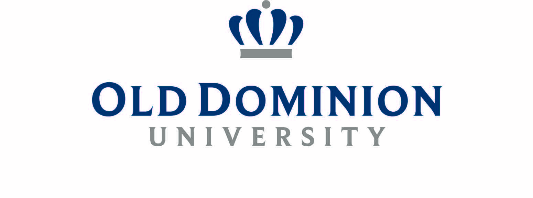 In order to waive the requirement for the Graduate Record Examination (GRE), the Graduate Management Admission Test (GMAT), or the Law School Admission Test (LSAT), applicants must have:A. An undergraduate Grade Point Average of at least a 2.5 AND present evidence of at least three (3) years of qualified managerial, supervisory, or professional level experience* in a local, state, federal, military, or nonprofit agency. Attach a formal organizational position description OR a letter from your administrator detailing your organizational position and responsibilities.ORB. Received an undergraduate degree 15 years prior to MPA application AND present evidence of at least five (5) years of qualified managerial, supervisory, or professional level experience* in a local, state, federal, military, or nonprofit agency. Attach a formal organizational position description OR a letter from your administrator detailing your organizational position and responsibilities.ORC. A non-rounded GPA of >= 3.5 in a completed undergraduate degree from a regionally accredited college/university recognized by ODU. The rounded 3.5 or higher GPA would be for all undergraduate work, including community college.This form is submitted with your admission package to the admission office.For Options A or B: please attach a position description for your job if available.For Option C: please make sure that the GPA is legible on the transcripts.* Professional level experience is defined as working in a position classified as exempt under the Fair Labor Standards Act definition of professional experience “...requires knowledge with major study in the specialized field as distinguished from general education…”.[The following is for Options A or B on the preceding page. IF you are claiming Option C, please notate in the comment section below what your GPA is and we will verify.]Name:		____________________________________________Date: 		____________________________________________Comment:	____________________________________________Work History (Managerial, Supervisory, or Professional level positions)Position 		Employer    		City, State            	Dates of Employment _________________	_________________	________________	________________    _________________	_________________	________________	________________    _________________	_________________	________________	________________    Please describe the duties of the managerial, supervisory, or professional level positionsPosition 		Duties_________________	_____________________________________________________			__________________________________________________________________________________________________________Position 		Duties_________________	_____________________________________________________			__________________________________________________________________________________________________________Position 		Duties_________________	_____________________________________________________			__________________________________________________________________________________________________________This form is submitted with your admission package to the admission office. Please attach a position description for your job if available.